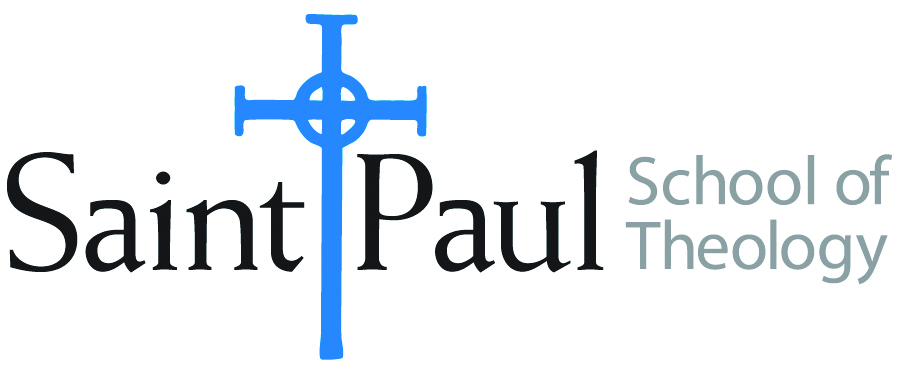 COURSE TEXTBOOK LIST INFORMATIONFACULTY INSTRUCTIONSFACULTY INSTRUCTIONSSTUDENT INSTRUCTIONS(Both Campuses)STUDENT INSTRUCTIONS(Both Campuses)For each semester taught, faculty should complete and submit a new form each time the course is taught and returned. Forms are due by the first day of registration for a given term.  DESKCOPY – ordered by faculty and adjuncts at a $200 max for 1st time use of text per course.  Please fill out an Expense Reimbursement Form, attach all actual/delivered receipts, return via email or mail, and this should be reimbursed with your first stipend payment (or next payroll payment)For each semester taught, faculty should complete and submit a new form each time the course is taught and returned. Forms are due by the first day of registration for a given term.  DESKCOPY – ordered by faculty and adjuncts at a $200 max for 1st time use of text per course.  Please fill out an Expense Reimbursement Form, attach all actual/delivered receipts, return via email or mail, and this should be reimbursed with your first stipend payment (or next payroll payment)Students may acquire textbooks by ordering online via Amazon or other book retailer and having books shipped to them.  Regardless of shopping / ordering method, students may check Cokesbury online for discount on text and certain texts may be sent free delivery. Students may acquire textbooks by ordering online via Amazon or other book retailer and having books shipped to them.  Regardless of shopping / ordering method, students may check Cokesbury online for discount on text and certain texts may be sent free delivery. COURSE INSTRUCTOR(S)Rev. Dr. Katie NixRev. Dr. Katie NixRev. Dr. Katie NixCOURSE NUMBER & SECTIONCHS 355CHS 355CHS 355COURSE NAMEMission of the Church in the Contemporary WorldMission of the Church in the Contemporary WorldMission of the Church in the Contemporary WorldCOURSE SEMESTER & YEAR  Spring 2024Spring 2024Spring 2024DATE OF SUBMISSIONNovember 2, 2023November 2, 2023November 2, 2023AUTHOR(S)# of pagesto be readPUBLISHER and DATE13-Digit ISBNLIST PRICEREQUIRED TEXTBOOKS LISTREQUIRED TEXTBOOKS LISTAUTHOR(S)# of pagesto be readPUBLISHER and DATE13-Digit ISBNLIST PRICEBOOK TITLE and EDITION(include subtitle if applicable)BOOK TITLE and EDITION(include subtitle if applicable)BOOK TITLE and EDITION(include subtitle if applicable)AUTHOR(S)# of pagesto be readPUBLISHER and DATE13-Digit ISBNLIST PRICE11When Helping Hurts: How to Alleviate Poverty Without  Hurting the Poor…and Yourself.Corbett, Steve and Brian Fikkert.140Chicago: Moody Publishers, 2012.978-080240998022Faithful Presence: Seven Disciplines That Shape the Church for Mission.Fitch, David150Downers Grove, IL: InterVarsity Press, 2016.978-0830841271 3 3Churches, Cultures, and LeadershipBranson, Mark and Juan Martínez.95Downers Grove, IL: InterVarsity Press, 2011.978-1514002872 4 4I’m Still Here: Black Dignity in a World Made For WhitenessBrown, Autin ChanningConvergent Books, 2018978-1524760854